Name __________________________________ Date ____________Career Conversations Post-ActivityWhat can I do with a career in...?Go tohttps://www.latrobe.edu.au/students/opportunities/careers/plan-your-career/career-options You may already have an interest in a major discipline (subject) or a particular career you plan to pursue, if not this is an opportunity to check out something new and maybe something you haven’t heard of.  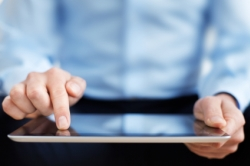 Complete the following tasks Choose a major discipline: _________________________________Choose a Career: _________________________________________Read the informationIdentify and listA career pathway: ___________________________________________________A major employer: ___________________________________________________Two transferable skills: ________________________________ and ________________________________________________A discipline specific/technical skill: ______________________________________________________Find someone else in the class with the same transferable skill (one or both), what is the career? ______________________________________ As a class discuss the benefits of gaining a university qualification.